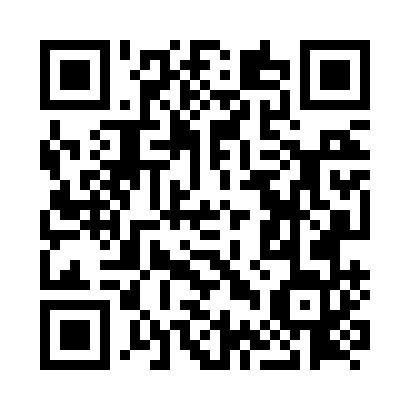 Prayer times for Bossiere, BelgiumWed 1 May 2024 - Fri 31 May 2024High Latitude Method: Angle Based RulePrayer Calculation Method: Muslim World LeagueAsar Calculation Method: ShafiPrayer times provided by https://www.salahtimes.comDateDayFajrSunriseDhuhrAsrMaghribIsha1Wed3:526:151:385:409:0211:152Thu3:496:141:385:419:0411:183Fri3:466:121:385:429:0511:214Sat3:426:101:385:429:0711:245Sun3:396:081:385:439:0811:276Mon3:366:071:385:439:1011:297Tue3:326:051:385:449:1111:328Wed3:296:031:385:459:1311:369Thu3:256:021:385:459:1411:3910Fri3:236:001:385:469:1611:4211Sat3:225:591:385:469:1711:4512Sun3:225:571:385:479:1911:4613Mon3:215:561:385:479:2011:4614Tue3:205:541:385:489:2211:4715Wed3:205:531:385:499:2311:4816Thu3:195:511:385:499:2511:4817Fri3:195:501:385:509:2611:4918Sat3:185:491:385:509:2711:4919Sun3:185:471:385:519:2911:5020Mon3:175:461:385:519:3011:5121Tue3:175:451:385:529:3111:5122Wed3:165:441:385:529:3311:5223Thu3:165:431:385:539:3411:5224Fri3:165:421:385:539:3511:5325Sat3:155:401:385:549:3711:5426Sun3:155:391:385:549:3811:5427Mon3:155:381:385:559:3911:5528Tue3:145:381:395:559:4011:5529Wed3:145:371:395:569:4111:5630Thu3:145:361:395:569:4211:5731Fri3:145:351:395:579:4311:57